Publicado en Santa Coloma de Gramenet el 17/03/2021 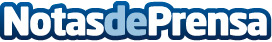 Gimnasiers, la web que nació para ponerse en forma para el apocalipsis zombiePlanes de crossfit para estar preparado para el fin del mundo, entrenar como las fuerzas especiales de Estados Unidos o rutinas para convertirse en 'El hombre más fuerte del mundo' son algunas de las cosas que se pueden encontrar en la nueva web Gimnasiers.com, un proyecto nacido durante el coronavirus para todos aquellos que les gusta montarse el gimnasio por su cuenta y a bajo costeDatos de contacto:Iñaki García Cardoso677588053Nota de prensa publicada en: https://www.notasdeprensa.es/gimnasiers-la-web-que-nacio-para-ponerse-en Categorias: Sociedad Cataluña Entretenimiento Emprendedores Otros deportes Fitness http://www.notasdeprensa.es